PAUTA 13: ORIENTACIONES PARA TRABAJO SEMANALA DISTANCIAProfesor/ a: CATALINA NARANJO L.                                                                Educadora diferencial: CLAUDIA CARRASCO C.Teléfono: +56988942080    Correo: rnaranjo@mlbombal.clAsignatura: MATEMÁTICA   Curso: 6° Básico    Semana: del 19 al 22 de Oct.Unidad 1: Números y Operaciones Objetivo de Aprendizaje: Demostrar que comprenden el concepto de razón de manera concreta, pictórica y simbólica, en forma manual y/o usando software educativo.Indicaciones:RAZONES EQUIVALENTES  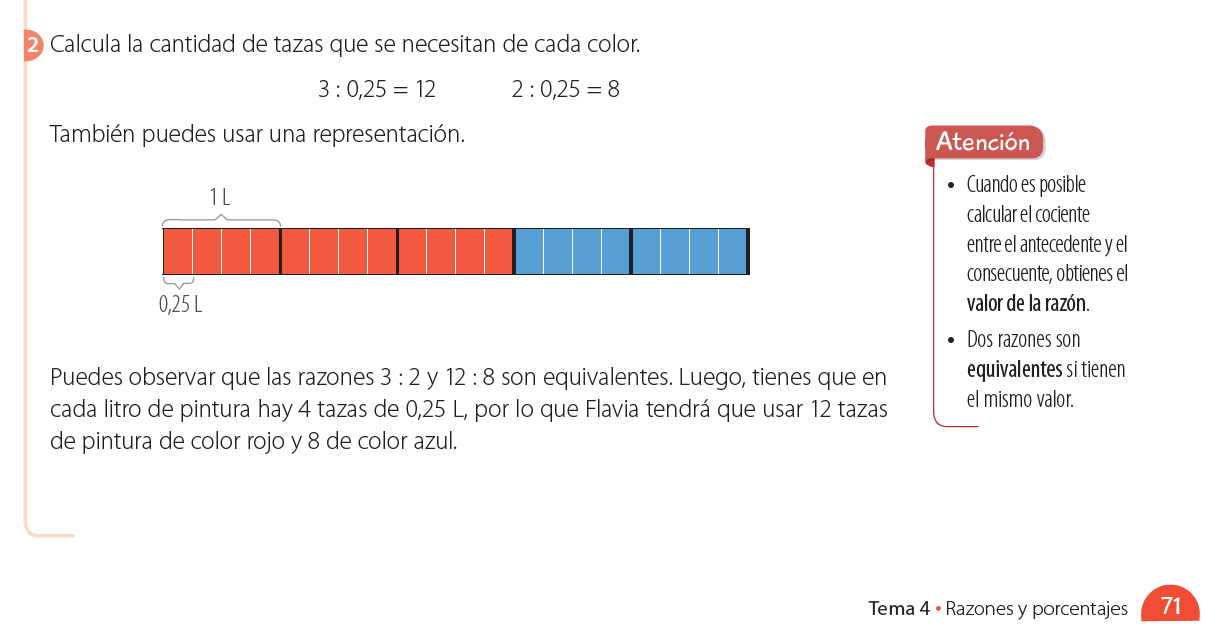  Queridos estudiantes y apoderados esta semana reforzaremos el concepto de Razón, para esto deben leer la página 71 y responder la página 72 de su texto escolar.Saludos cordiales, atte. Profesora Catalina  